Baltic Power Conference 2016Regional integration: a hub of opportunities 1 June 2016, Vilnius, LithuaniaDRAFT PROGRAMME1 June, 20162 June, 2016 Parallel programmes8.30 – 9.00Registration 9.00 – 9.45The Energy Union from promise to practice in the Baltic regionRegional cooperation in 3D: markets, planning, operations - Bente Hagem, Chair of ENTSO-E Board, Executive Vice-President of StatnettRegions in the forthcoming legislation – Kurt Glaeser, Deputy Head of Unit B1, DG ENER, EC Energy Regions: A view of the European Parliament – Krisjanis Karins, MEP, ITRE Committee, European Parliament (tbc)Regulatory governance for the Energy Union: enhancing regional cooperation – Alberto Pototschnig, Director, ACER Implementing the Energy Union in the Baltic region and beyond - Andris Piebalgs, former European Commissioner for Energy, Senior Fellow, FSR9.45 – 10.50Panel 1: Energy strategies around the Baltic Sea: electricity and networksLithuanian energy strategy - Rokas Masiulis, Energy minister of Lithuania; Latvian energy strategy - the representative will be announced laterEstonian energy strategy - Ando Leppiman, Deputy Secretary General for Energy and ConstructionNorwegian energy strategy - the representative will be announced laterDanish energy strategy - the representative will be announced laterPolish energy strategy – Michal Kurtyka , Undersecretary of State of the Ministry of Energy of Poland (tbc)Swedish energy strategy – the representative will be announced later Finnish energy strategy - the representative will be announced laterModerator: Jaroslavas Neverovičius, former Energy minister of Lithuania10.50 – 11.10Coffee11.10 – 12.30Panel Session 2: Strengthening regional cooperation  Introduction: what gaps? – Peder Østermark Andreasen, President, Energinet.dkPutting into practice regional cooperation through the RSPs - Alexander Wirth, Managing Director, TSCNET Regulatory cooperation across borders - Christophe Gence-Creux, Head of Electricity Department, ACER Round table discussion with:Christophe Gence-Creux (ACER), Alexander Wirth (TSCNET), Daivis Virbickas (Litgrid), Ulla Sandborgh (Svenska kraftnat), Asta Sihvonen-Punkka  (Fingrid),  Kalle Kukk (Elering), Eryk Klossowski (PSE), Varis Boks (AST), Peder Østermark Andreasen (Energinet.dk)Moderator: Jaroslavas Neverovičius 12.30 – 13.30Lunch13.30 – 14.45Panel Session 3. TYNDP: what is in for the Baltic region Short, mid- and long-term visions – ENTSO-E’s Summer Outlook and Winter Review, TYNDP 2016, and the perspectives on system adequacy and security of supply within the Baltic and Nordic context - Robert Schroeder, System Development Manager, ENTSO-EBaltic synchronization options – which way for the future - Daivis Virbickas, CEO, LitgridBaltic Synchronization – JRC’s take - Arturs Purvins, Researcher, JRC Institute for Energy and Transport (tbc) Mid- and long-term visions and developments for the region and attracting investments – Kurt Glaeser, Deputy Head of Unit B1, DG ENER, EC  Moderator: Susanne Nies, ENTSO-E14.45 – 15.15Coffee 15.15 – 16.45Panel Session 4: Market design: what is next for the Baltic-Nordic power market Integration of retail and wholesale markets and empowering customers through smart grids – Anna Colucci, Head of Unit B3, DG ENER, EC (tbc)Baltic countries on the way to integrating further into the European internal energy market: progress on the implementation of the EU Network Codes in the Baltic countries - Alnis Bāliņš, Head of Market Monitoring and Development, ASTThe Smart Grid Platform Estfeed - Kalle Kukk, Strategy Manager, EleringThe Finnish model of electricity trade with third countries - Juha Hiekkala, Electricity Market and EU Integration Manager, FingridFollowed by a Q&A sessionModerator: Prof. Jean-Michel Glachant, Florence School of Regulation16.45 – 17.15Closing speeches: The way aheadPeder Østermark Andreasen, President, Energinet.dk17.30 – 18.30Visit to Litgrid System Control Center (A. Juozapavičiaus g. 13, Vilnius), followed by guided tour through Vilnius Old Town to the restaurant/venue of the dinner19.00 - 22.00Dinner08.30 – 20.00Visit of the NordBalt HVDC converter stationDeparture by bus from Vilnius 8.30, return by 20.00.Return from Klaipėda to Vilnius could be arranged in the afternoon 3 June. Alternatively, departure from Klaipėda can be arranged by flights from Palanga airport (35 km North off Klaipėda)09.00 – 12.30Executive Training opportunity on regional and European power market integration for Senior Staff from TSOs, NRAs, and senior ministry officials This training will be realised by ENTSO-E’s partner Florence School of Regulation (FSR) and will include insights on the current state of play of power markets’ development, integration, and challenges, with interactive elements and an attestation of participation for the participants. Trainers: Prof. Jean-Michel Glachant and Prof. Leonardo Meeus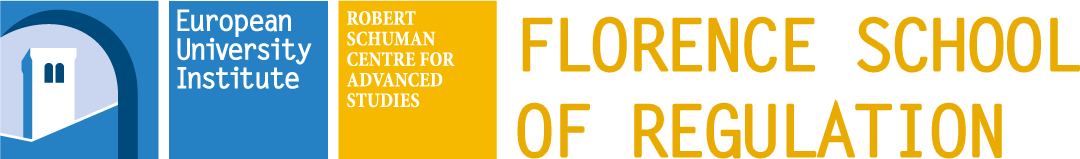 